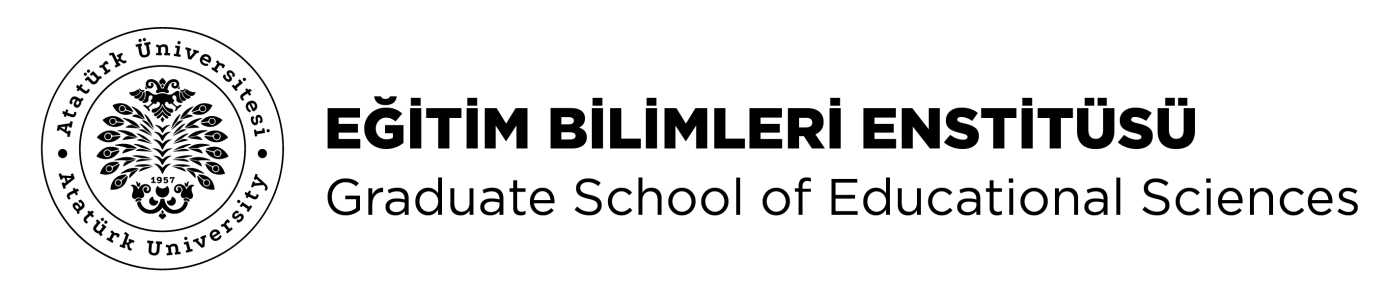 EĞİTİM BİLİMLERİ ANA BİLİM DALI EĞİTİM PROGRAMLARI VE ÖĞRETİM BİLİM DALIDÖNEM PROJESİ BAŞLIĞI BURAYA YAZILMALIDIR. EN FAZLA 15 SÖZCÜK OLMALIDIR(Dönem Projesinin İngilizce Başlığı Buraya Yazılmalıdır. Yazım Biçimi Bu Yazıyla Aynı Olmalıdır)DÖNEM PROJESİAdı SOYADIDanışman: Unvan Adı SOYADIErzurumOcak, 2021İÇİNDEKİLERTABLOLAR DİZİNİ Tablo 1. Tezin Tümüne Ait İş-Zaman Tablosu Şablonu	5Tablo 2. Tezin Birinci Altı Aylık Dönemine Ait İş-Zaman Tablosu Şablonu	5ŞEKİLLER DİZİNİŞekil 1. Acayip Bir Hediye (Kapak Resmi)	5BİRİNCİ BÖLÜMGirişProjenin Önemi ve GerekçesiBuraya projenin önemi ve gerekçesini yazınız. Projenin AmacıBuraya projenin amacını yazınız. Kuramsal ÇerçeveBir başlığın altından genel bir giriş paragrafı yapılarak o başlık altında yer alan temel bölüm ve/veya alt başlıklar tanıtılmalı. Bir başlığın altına zaruri olmadıkça yeni bir başlık eklenmemelidir. Paragraflar kendi çerisinde anlam bütünlüğü olacak şekilde yapılandırılmalıdır. Birer cümleden oluşan çok sayıda ayrı ayrı paragraf yapılmasından kaçınılmalıdır. Aşağıda örnek paragraf şekilleri ve bu paragraflarda doğrudan ve dolaylı alıntı örneklerine yer verilmiştir.Çocuk edebiyatı kavramının daha iyi açıklanabilmesi için öncelikle bu kavramı oluşturan kelimelerin incelenmesi gerekmektedir. Edebiyat kavramı bir bilim kolunun çeşitli konuları üzerine yazılmış yazı ve eserlerin tümü, alan yazını olarak tanımlanabilir (Oğuzkan, 1979). Edebiyatla ilgili olarak başka tanımlar da bulunmaktadır. Bunlardan biri de Sever’in (2015) yaptığı şu tanımdır:Edebiyat (yazın) bize, sanatçı duyarlılığı ile kurgulanmış bir yaşam sunar; yaşamımıza yeni anlamlar katar. İnsan ve yaşam gerçekliğini sanatçı duyarlığı ile kavramamıza, bu gerçekliğe sanatçının penceresinden bakmamıza olanak sağlar. Her yeni pencere, yaşama ve insana ilişkin deneyimlerimizi zenginleştirir; onlara derinlik katar. Dilin en yetkin kullanım örnekleriyle bizi başkalarının deneyimlerine ortak eder (s. 11).Çocuk edebiyatı kavramı ortaya atıldığı ilk zamanlardan itibaren tartışmaların da odağında bulunmaktadır. Kimi yazarlar doğrudan çocuk için bir edebiyat alanı olamayacağını savunurken kimisi de tam tersini savunmuştur. Genel geçer bir görüş olarak yetişkinler için yazılan edebiyat eserlerinin çocuklara da okutulabileceği fikri Sanayi Devrimi’ne kadar tüm dünyada kabul görmüştür ancak bunun tersini düşünen yazarların sayısı da az değildir (Oğuzkan, 2013).Çocuk kitapları ‘çocuğa görelik’ kavramının özelliklerini taşımalıdır. Çocuğa görelik kavramını açmak gerekirse yazar; çocuğun hayal gücüne seslenebilmelidir, çocuğa anlaşılabilir ve rahat okunmayı sağlayan bir dil sunmalıdır, çocuğu sıkmamalı ve ilgilerine hitap etmelidir, özellikle duygu ve düşünce dünyasına katkıda bulunmalıdır, olay örgüsü karmaşık olmayan ve rahat bir biçimde çözümlenebilen kurguları içeren metinler sunmalıdır (Dursunoğlu, 2015; Gönen vd., 2012).İlgili AraştırmalarBu başlık altında proje konusu ile ilgili alan yazınında yer alan araştırmalar paragraflar hâlinde özetlenmelidir.İKİNCİ BÖLÜMYöntemAraştırmanın YöntemiBu başlık altında, araştırmada kullanılan yöntem/desen/model ifade edilerek ilgili yöntemin seçilme gerekçesi verilmeli, araştırma problemi ve/veya araştırma sorularıyla ilişkisi alan yazınına dayalı olarak ifade edilmelidir. Yöntem ile ilgili temel terimler birçok eserde farklı şekillerde ifade edilebilmektedir. Bu yüzden seçilen yöntem/desen/modele ilişkin açıklamalarda yararlanılan kaynaklara atıfta bulunulmalıdır.Evren ve Örneklem/Araştırma GrubuBu başlık altında araştırmada yer alan grubun/materyalin seçilme sürecine ilişkin bilgilere ve grubun/materyalin temel özelliklerine ilişkin ayrıntılara yer verilmelidir. Araştırma yaklaşımına bağlı olarak evren ve örneklem/çalışma grubu/çalışma materyali/çalışma belgesi/denekler başlıklarından araştırmanın hedef kitlesine/materyaline uygun olanı seçilmelidir. Araştırma nicel yöntemlere dayalı bir şekilde yapılıyorsa “Evren ve Örneklem” kullanılabilir. Ancak nicel yaklaşım altında yer alan deneysel desenlerde Evren ve Örneklem yerine “Çalışma/Araştırma Grubu” ifadesinin kullanılması daha uygun olacaktır. Araştırma nitel yaklaşıma dayalı olarak yapılışsa “Katılımcılar” ifadesi kullanılabilir. Ancak bu yaklaşıma uygun olarak farklı modeller kullanılacaksa ve bu modeller daha çok belgelerin/ dokümanların incelenmesi şeklinde ise “Araştırma Veri Kaynakları”, “Çalışma Materyali”, “Çalışma Belgesi” gibi başlıklarda kullanılabilir.Veri Toplama AraçlarıAraştırma sorularına uygun ölçme ve veri toplama teknikleri/araçları ayrıntılı olarak bu başlık altında tanıtılmalıdır. Araştırma sürecinde birden fazla veri toplama tekniği/aracı kullanılıyorsa her biri ayrı ayrı alt başlıklarda sunulmalı, araştırma soruları ile veri toplama araçları arasındaki ilişkiler ifade edilmelidir. Bu çerçevede, hangi tür verilere ihtiyaç duyulduğuna, hangi değişkenin hangi ölçme aracıyla ölçüldüğüne ilişkin bilgilere yer verilmelidir. Veri toplama araçlarının geliştirilme/uyarlama süreci, puanlaması ve yorumlaması ile ilgili bilgiler ayrıntılı bir şekilde verilmelidir. Araştırmada kullanılacak hazır veya uyarlanmış veri toplama araçları ile ilgili izin alınması gerekiyorsa, araştırmacı izin alma ile ilgili işlemleri yapmak zorundadır. Bu konuda hukuki sorumluluk araştırmacıya aittir.Verilerin AnaliziAraştırma sorularına cevap olabilecek ve/veya denencelerin test edilmesinde kullanılan nitel ve nicel bulgular için uygulanacak analiz teknikleri bu başlık altında ayrıntılı olarak açıklanmalıdır. Hangi araştırma sorusu/hipotezi için hangi analizin yapıldığı tek tek belirtilmelidir. Eğer kullanılmışsa istatistiki tekniklerin varsayımlarının karşılanma durumu, araştırma problemine nasıl çözüm sağlayacağı belirtilmelidir. Eğer nitel veri analizi kullanılmışsa analiz sürecinde temel alınan analiz teknikleri de ayrıntılı olarak açıklanmalı, tema ve kodların oluşturulma süreci betimlenmelidir.ÜÇÜNCÜ BÖLÜMBulgularBu bölümde, araştırmanın soruları/hipotezleri doğrultusunda, veri toplama araçlarından elde edilen veriler üzerinde yapılan analiz sonuçları ayrıntılı olarak açıklanır. Araştırma yöntemi ne olursa olsun, bu bölümde elde edilen bulguların mantıklı bir sıra izlemesi gerekmektedir. İstatistiksel veya niteliksel analiz sonuçlarını ortaya koymanın bir yolu; bulguların, çalışmanın amaçları veya hipotezleri etrafında organize edilmesidir. Araştırmada belirlenen her araştırma sorusu veya hipotez bulgular bölümü içerisinde ayrı bir alt başlık olarak ele alınmalıdır. Bulgularla ilgili bölüm oluşturulurken her bir araştırma sorusu ve/veya hipotezle ilgili tablo veya şekiller oluşturulabilir. Ancak bu tablo ve şekiller basit, sade ve anlaşılır olmalıdır. Tablo şeklinde gösterilen bilgiler metin olarak da ifade edilebilir.DÖRDÜNCÜ BÖLÜMSonuç ve ÖnerilerBu başlık altında proje konusu ile ilgili kuramsal çerçeve ve ilgili araştırmalara göre bir sonuca ulaşılmalı ve bu sonuçlar doğrultusunda araştırmacılara yönelik öneriler getirilmelidir.KAYNAKÇABaş, B., & Yıldız, F. İ. (2014). İlkokul Türkçe ders kitaplarının resim-metin ilişkisi açısından öğretmen görüşlerine göre değerlendirilmesi. Mustafa Kemal Üniversitesi Sosyal Bilimler Enstitüsü Dergisi, 11(28), 139-151. Baş, B., & Yıldız, F. İ. (2015). Türkçe 1. sınıf ders kitabının resim-metin ilişkisi açısından değerlendirilmesi. International Online Journal of Educational Sciences, 7(1), 230-241. http://www.iojes.net/Anasayfa.aspxDuschl, R. A. (2003). Assessment of inquiry. In J. M. Atkin & J. E. Coffey (Eds.), Everyday assessment in the science classroom (2nd ed., pp. 41-59). NSTA.Earl, L. M. (2013). Assessment as learning (2nd ed.). Corwin.Evans, A. C., Jr., Garbarino, J., Bocanegra, E., Kinscherff, R. T., & Márquez-Greene, N. (2019, August 8-11). Gun violence: An event on the power of community [Paper presentation]. APA 2019 Convention, Chicago, IL, United States. Gönen, M., Karakuş, H., Uysal, H., Kehci, A., Ulutaş, Z., & Kahve, Ö. (2016). Resimli çocuk kitaplarının içerik ve resimleme özelliklerinin bazı değişkenler açısından incelenmesi. Hacettepe Üniversitesi Eğitim Fakültesi Dergisi, 31(4), 724-735. https://10.16986/HUJE.2015014224Gündoğdu, K., & Ozan, C. (2013). Bilgisayar destekli öğretim. B. Oral (Ed.), Öğrenme öğretme kuram ve yaklaşımları içinde (2. baskı, ss. 385-410). Pegem Akademi.Kıncal, R. Y. (2015). Vatandaşlık bilgisi (4. baskı). Nobel.Kutu, H. (2011). Yaşam temelli ARCS öğretim modeliyle 9. sınıf kimya dersi “Hayatımızda kimya” ünitesinin öğretimi (Tez No. 299754) [Doktora tezi, Atatürk Üniversitesi-Erzurum]. Yükseköğretim Kurulu Ulusal Tez Merkezi. Millî Eğitim Bakanlığı. (2020). 4. sınıf Türkçe ders kitabı. Millî Eğitim Bakanlığı Yayınları.Ozan, C., & Kıncal, R. Y. (2016, 27-30 Ekim). Biçimlendirici değerlendirmenin öğrencilerin akademik başarıları üzerindeki etkisi [Sözlü bildiri]. 4. Uluslararası Eğitim Programları ve Öğretim Kongresi, Antalya.Tabachnick, B. G., & Fidell, L. S. (2015). Çok değişkenli istatistiklerin kullanımı (M. Baloğlu, Çev. Ed.). Nobel. (Çalışmanın orijinali 2013`te yayımlanmıştır)Türk Dil Kurumu. (2013). Türkçe sözlük (11. baskı). Türk Dil Kurumu Yayınları.VandenBos, G. R. (Ed.). (2007). APA dictionary of psychology. American Psychological Association.